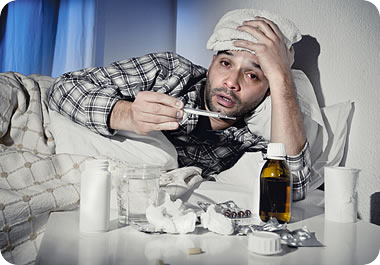 A sick man with a pallid face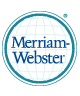 Learner’s Word of the DayJune 29, 2021pallid   /ˈpæləd/   adjective 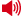 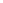 [more pallid; most pallid] formal[more pallid; most pallid] formal1 : very pale in a way that suggests poor health1 : very pale in a way that suggests poor health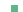 the patient's pallid face2 : dull and uninteresting2 : dull and uninterestinga pallid performanceThe movie is a pallid version of the classic novel.